Unit 3 Lesson 12: More than One Way to Make a ShapeWU Which One Doesn’t Belong: Pattern Block Trapezoids (Warm up)Student Task StatementWhich one doesn’t belong?A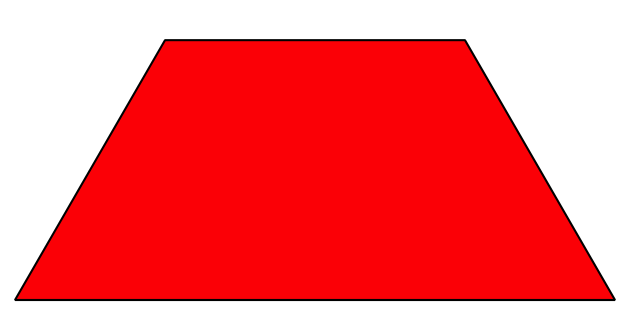 B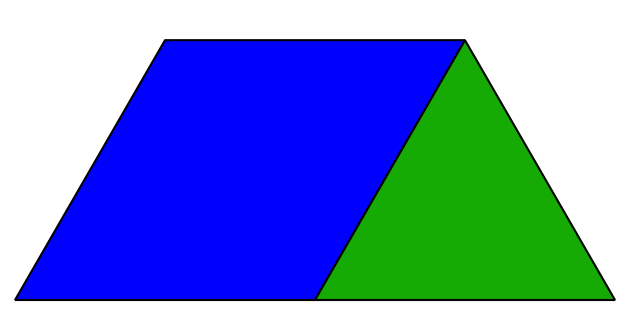 C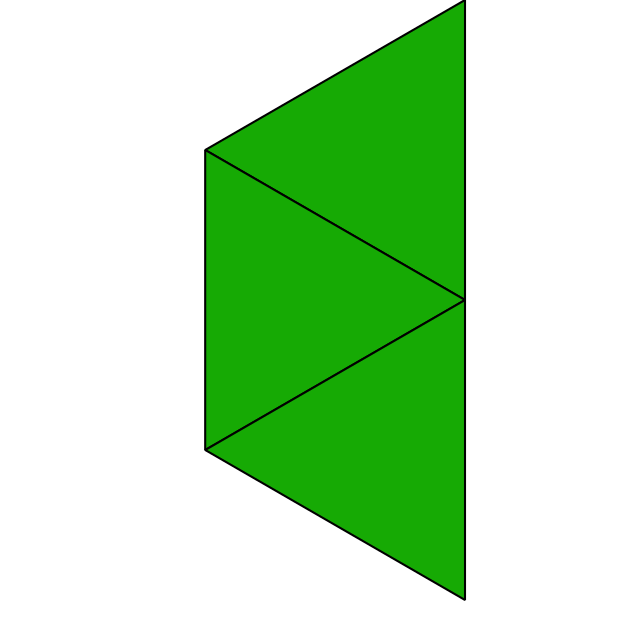 D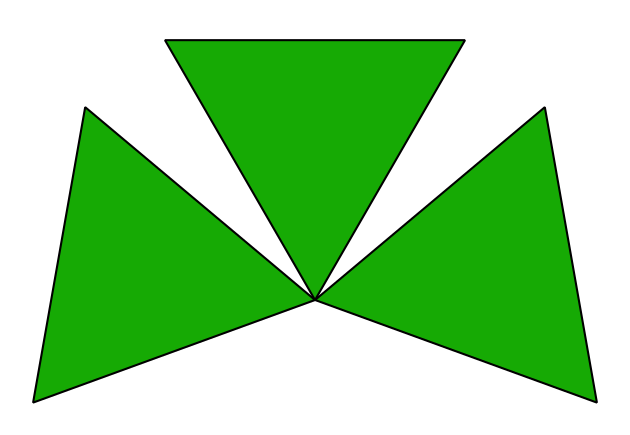 1 Introduce Pattern Blocks, Puzzle ChallengeStudent Task Statement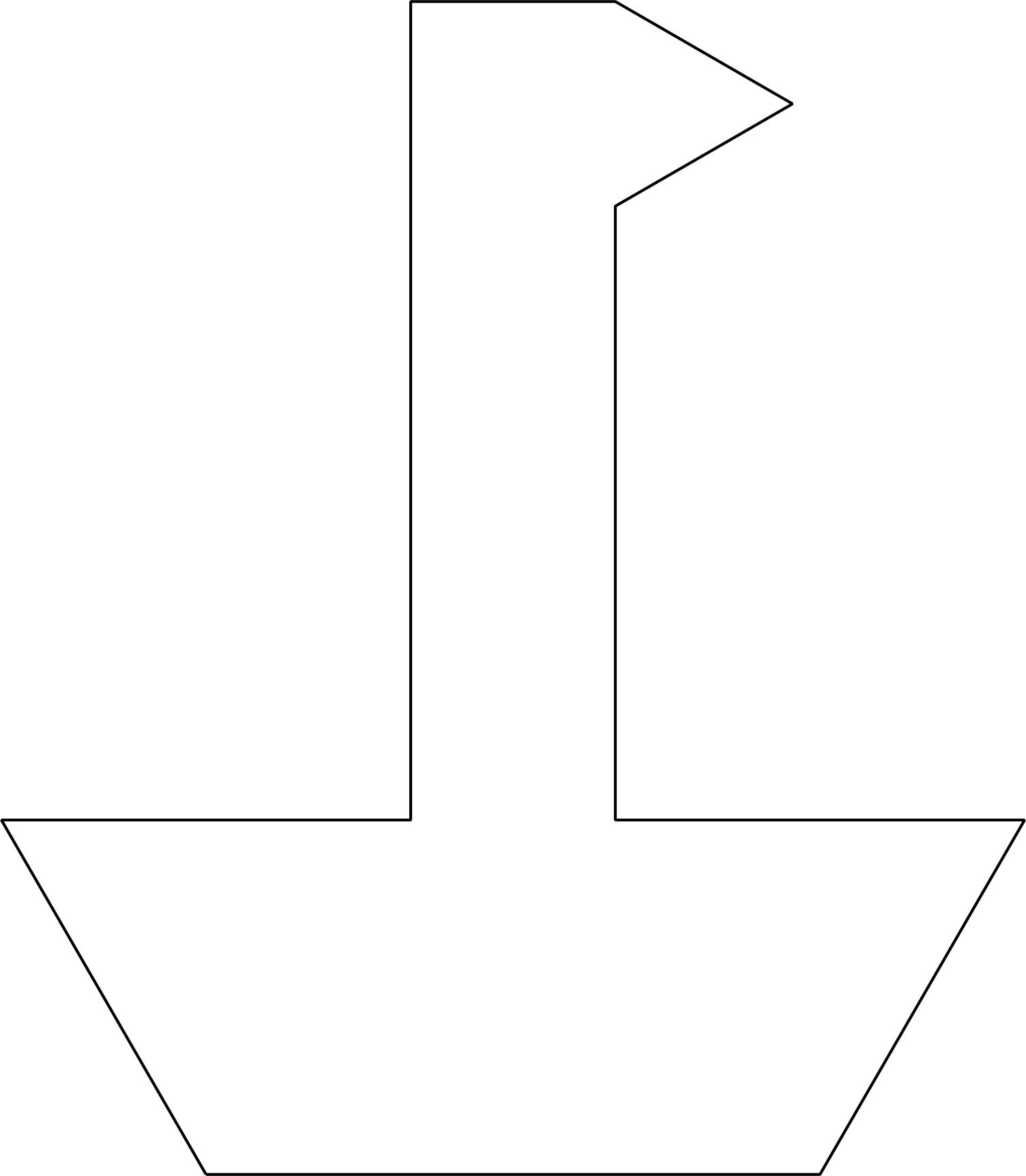 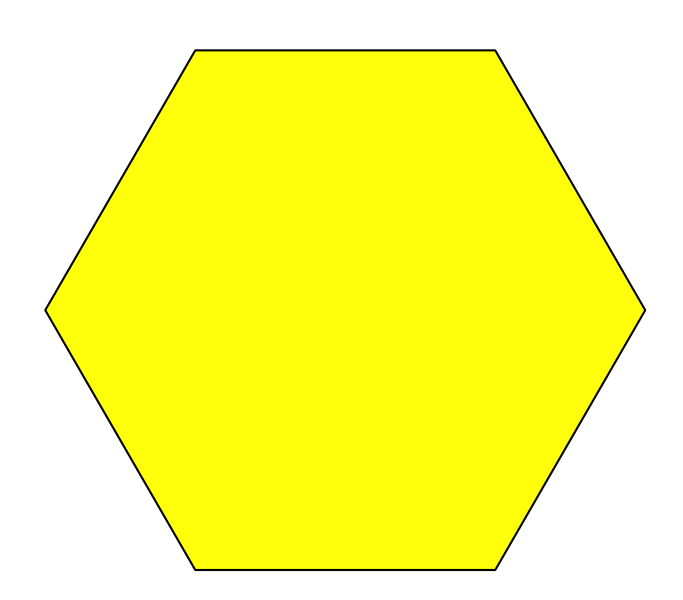 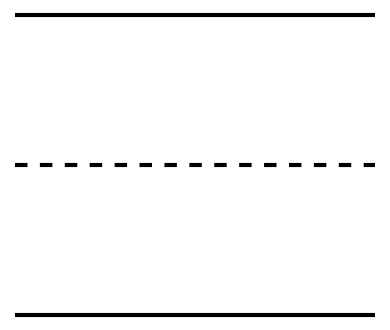 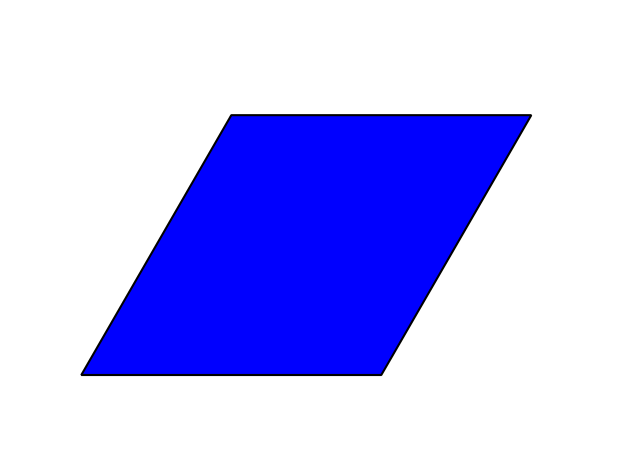 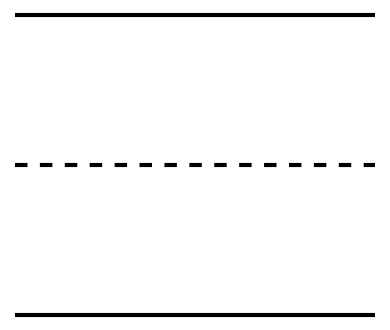 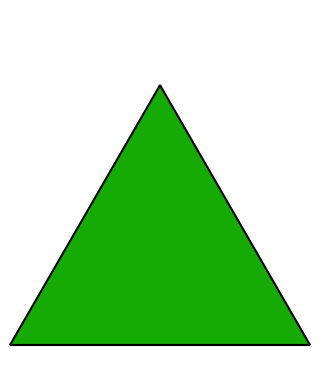 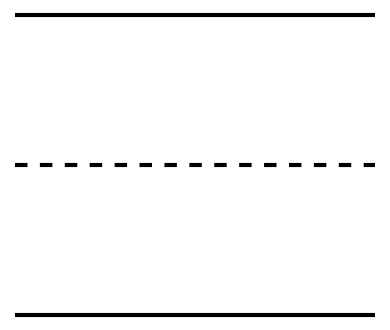 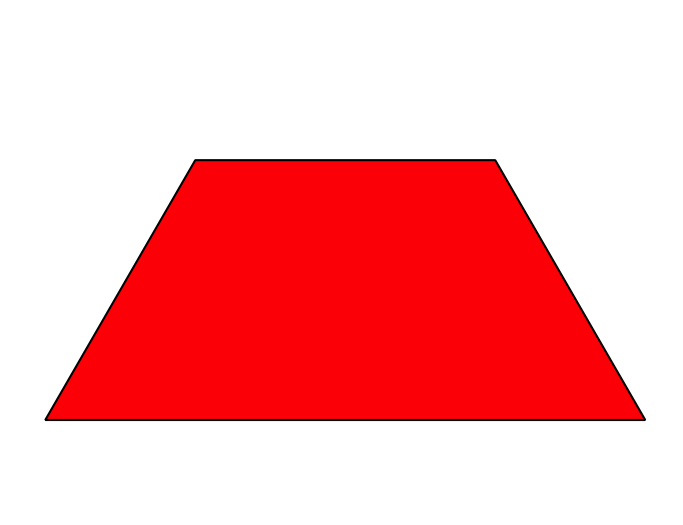 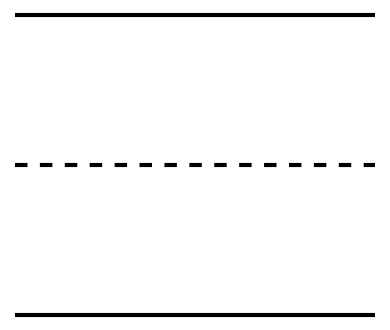 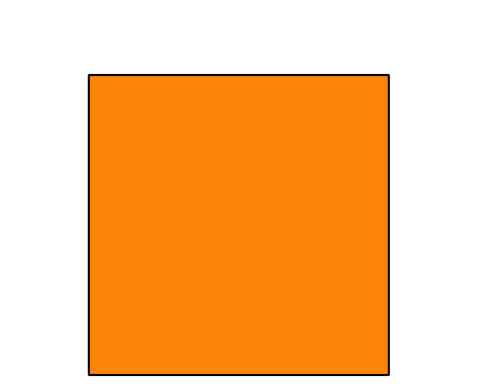 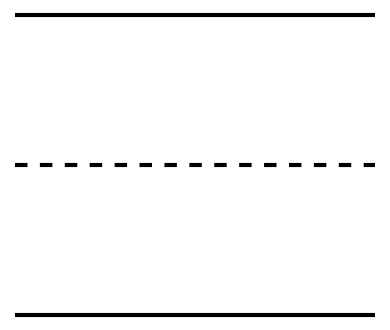 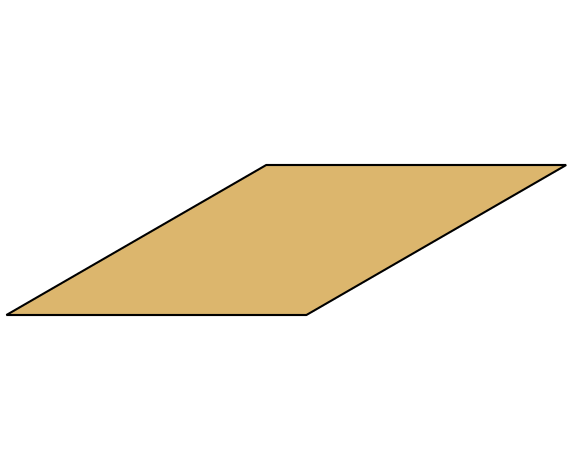 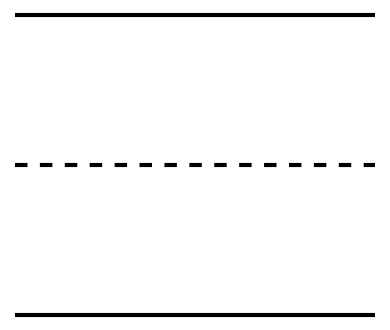 2 Many Ways to Make a HexagonStudent Task Statement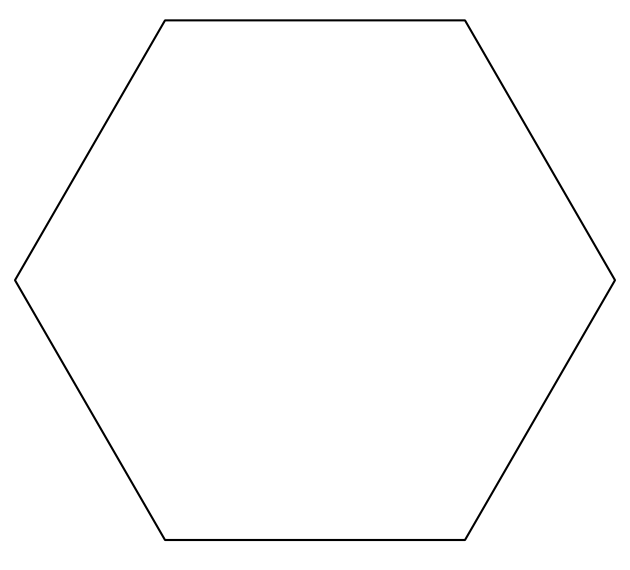 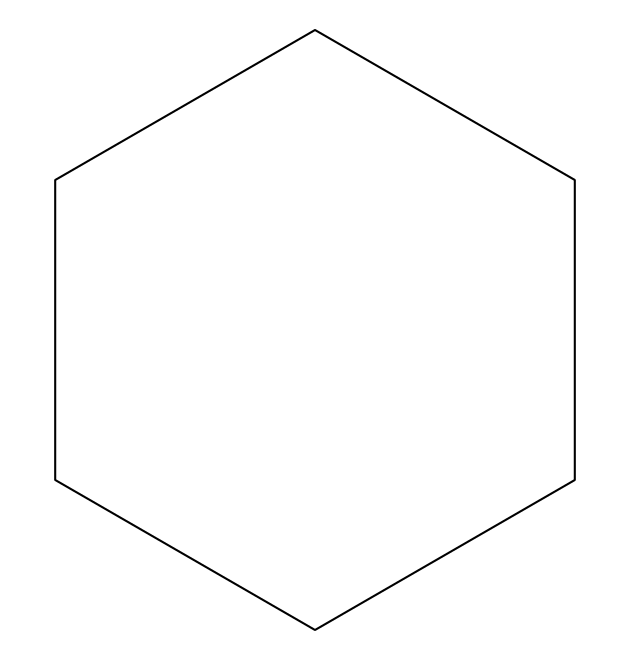 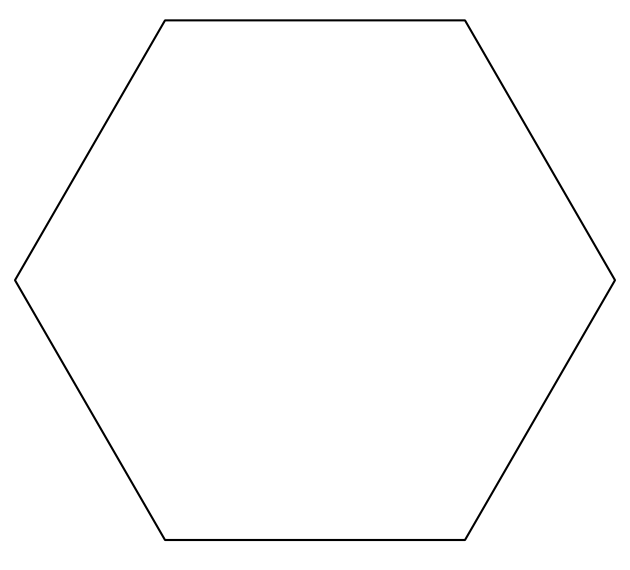 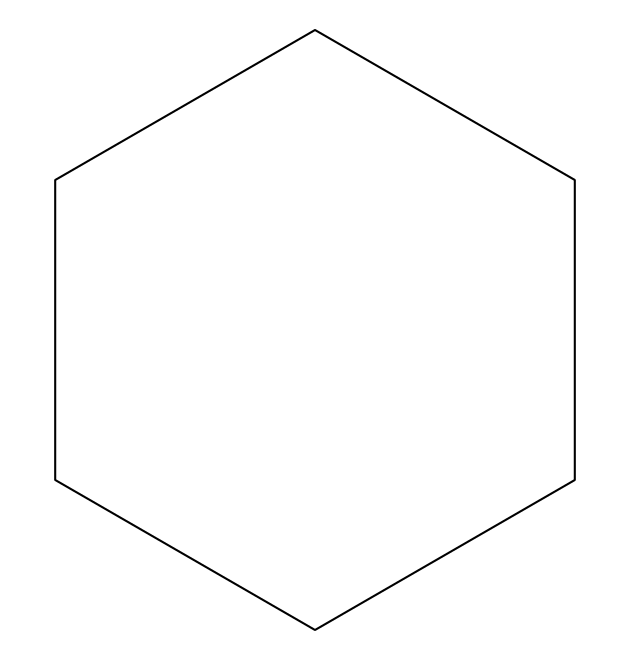 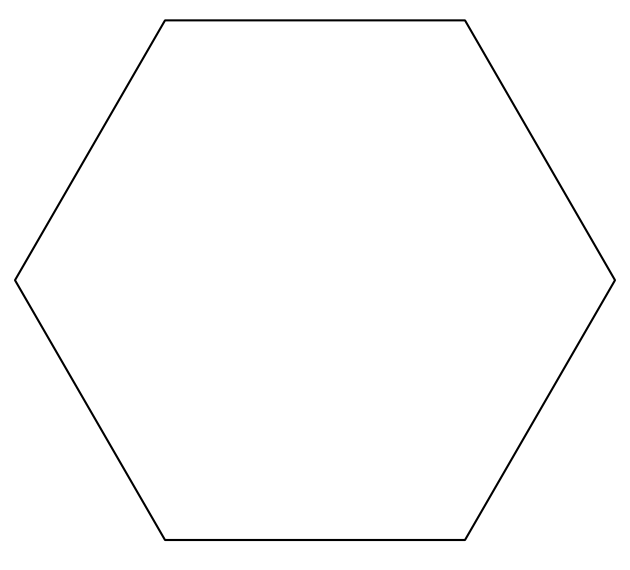 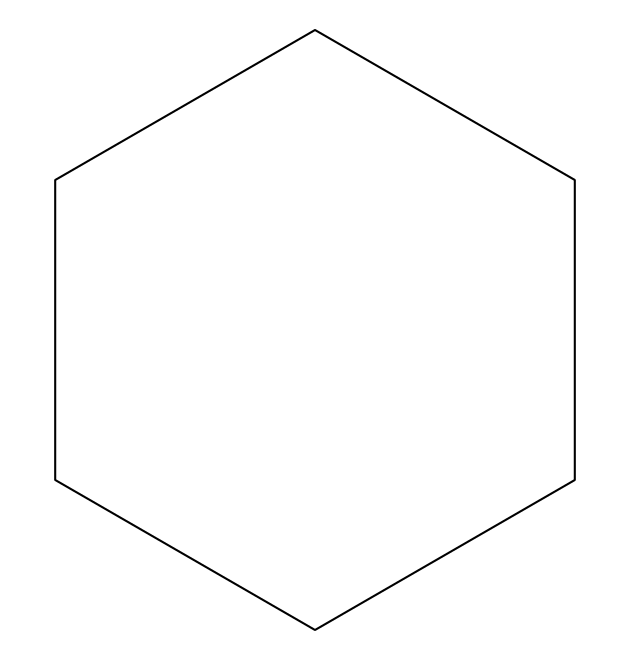 Activity Synthesis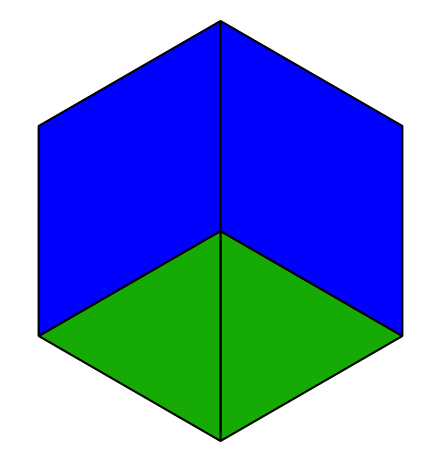 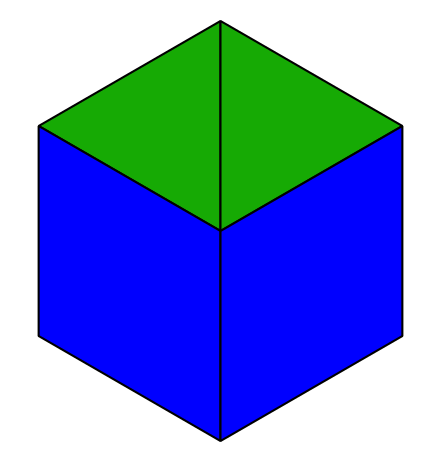 3 Centers: Choice TimeStudent Task StatementChoose a center.Geoblocks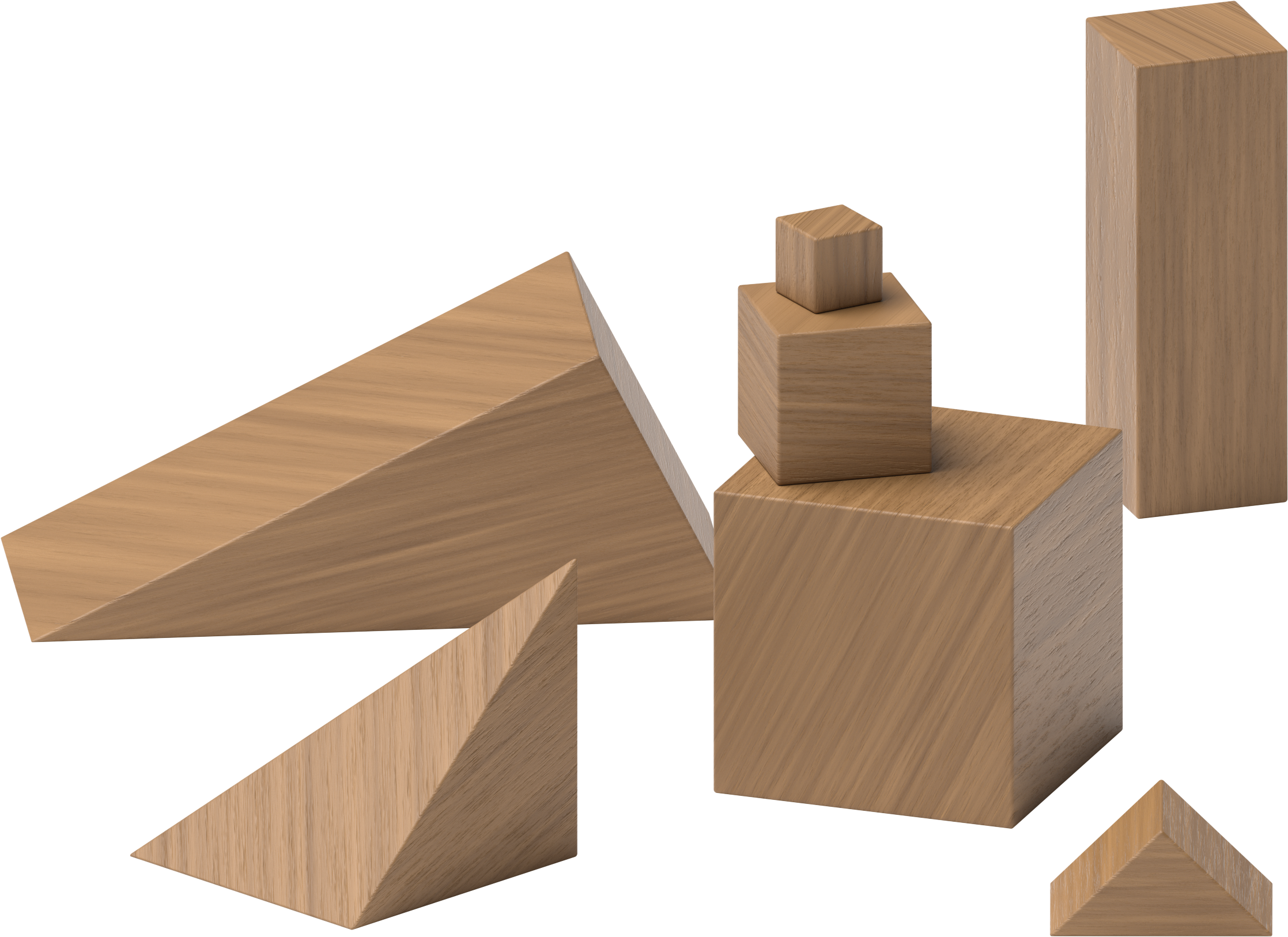 Build Shapes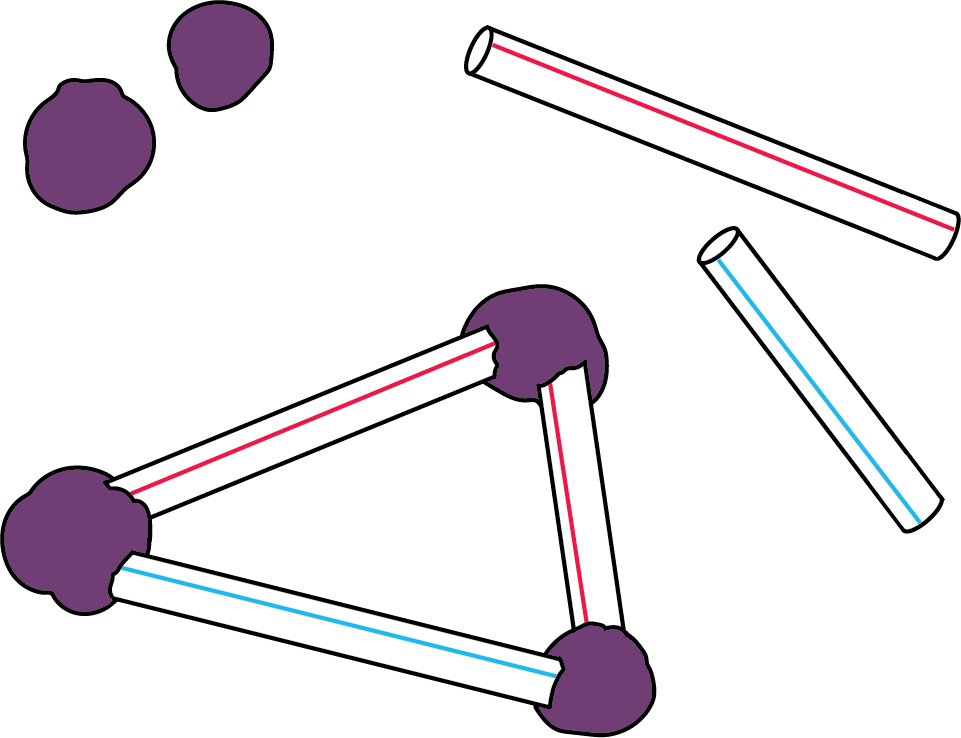 Pattern Blocks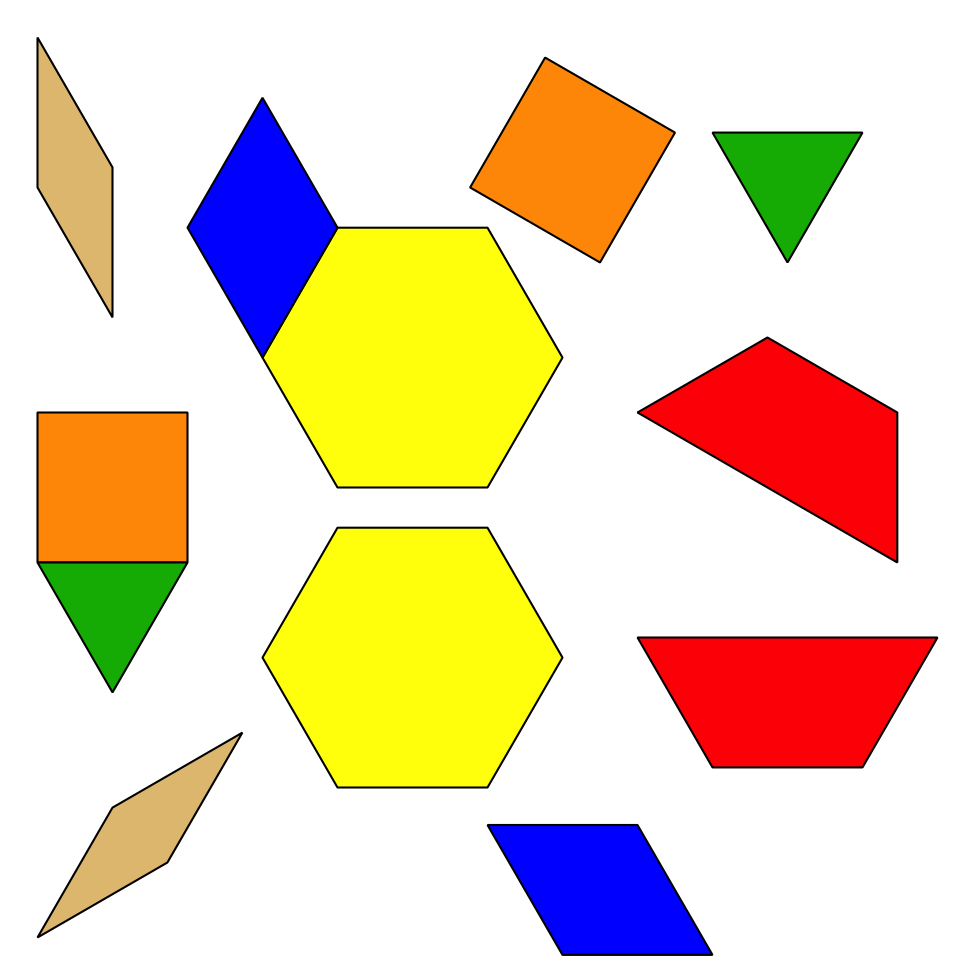 Less, Same, More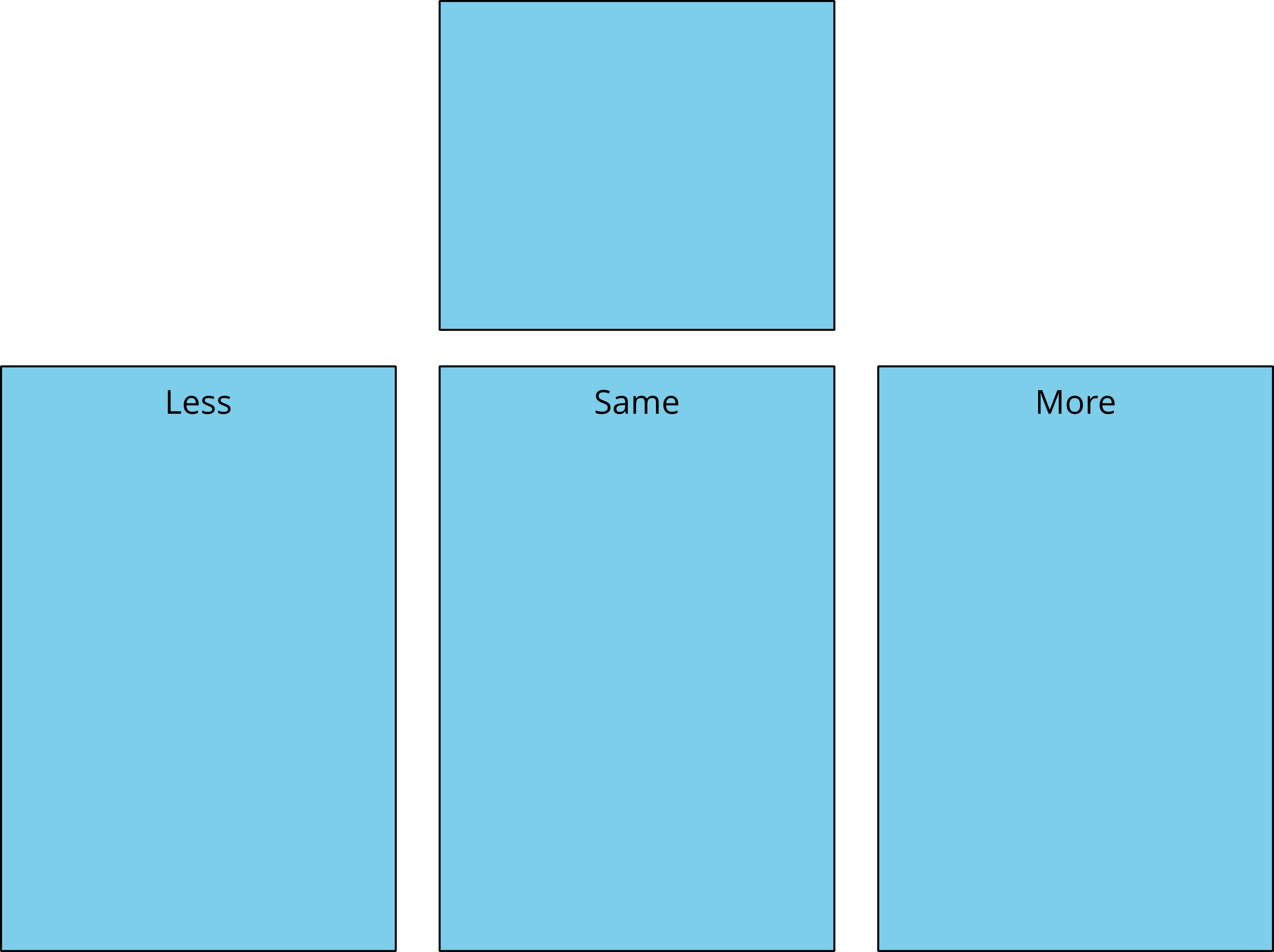 Images for Activity Synthesis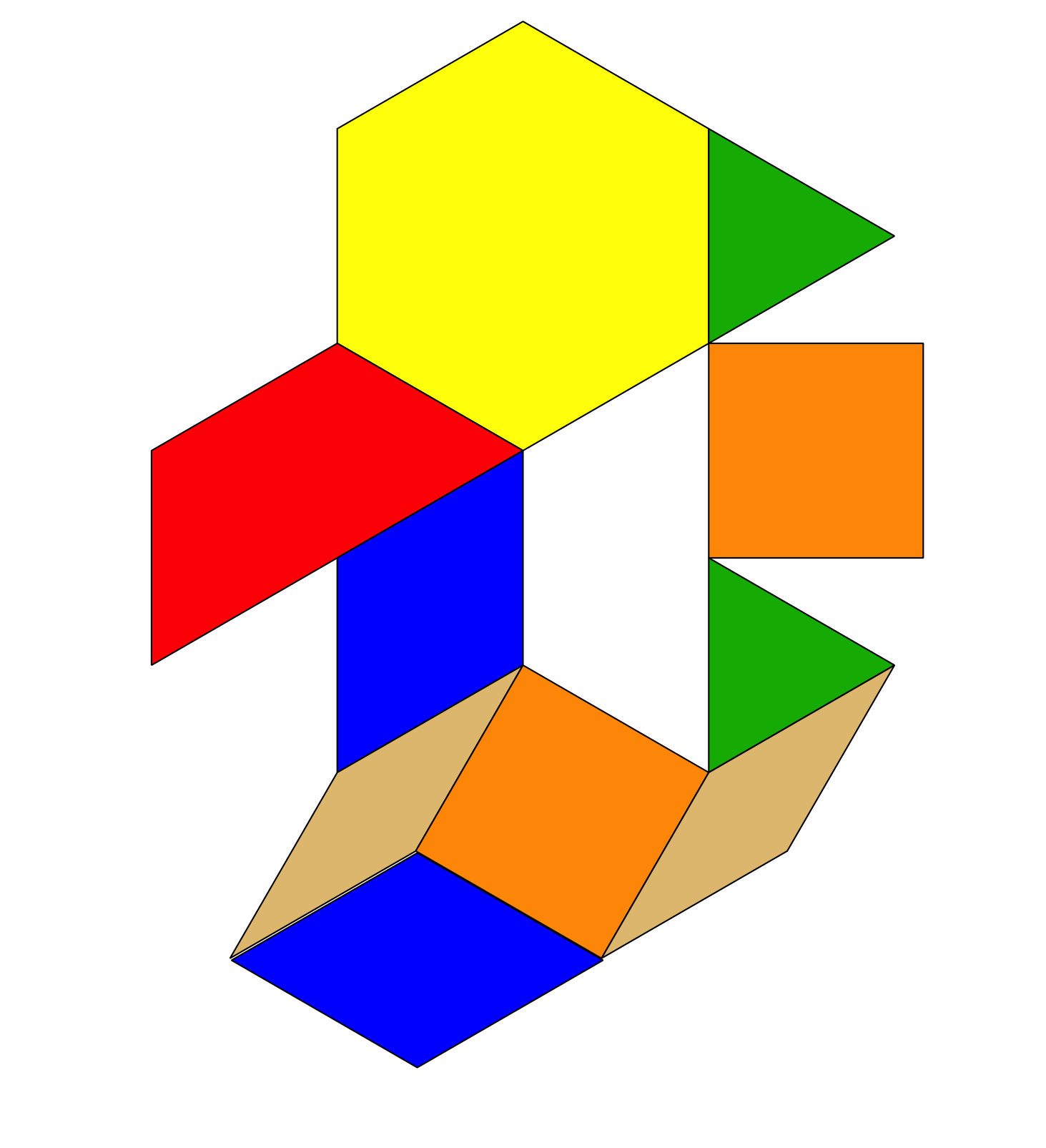 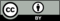 © CC BY 2021 Illustrative Mathematics®